Семинар руководителей школ03.09.20152 сентября в школе №25 состоялся семинар для руководителей общеобразовательных учреждений. Присутствовали директора преимущественно сельских школ, руководители новых для района педагогических моделей – образовательных центров. В ходе семинара обсудили особенности реализации ФГОС основного общего образования в условиях школ села, вопросы организации деятельности территориальных образовательных центров, получили рекомендации по данной тематике от комитета образования и МКУ «Центр методического обеспечения». Ученики школы подготовили для гостей концертную программу. 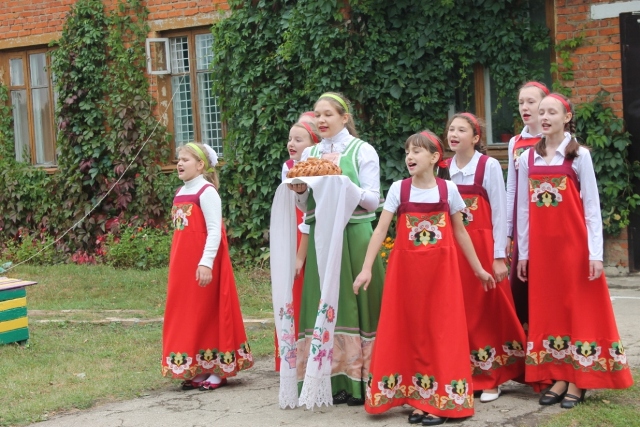 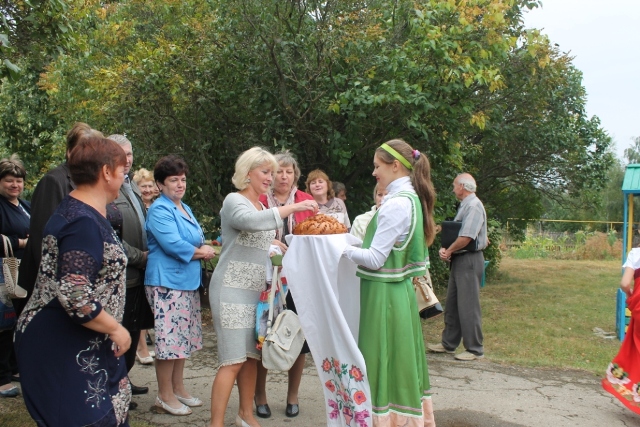 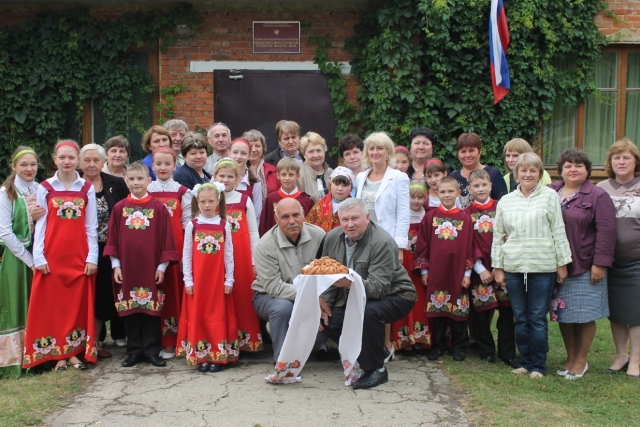 